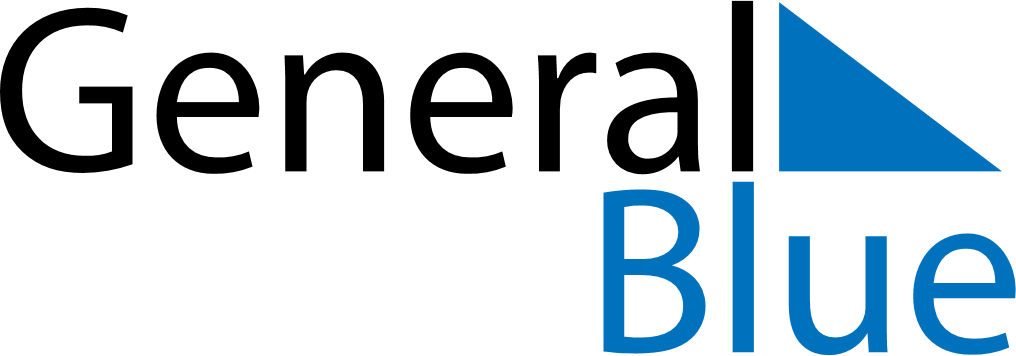 Weekly CalendarDecember 23, 2019 - December 29, 2019Weekly CalendarDecember 23, 2019 - December 29, 2019Weekly CalendarDecember 23, 2019 - December 29, 2019Weekly CalendarDecember 23, 2019 - December 29, 2019Weekly CalendarDecember 23, 2019 - December 29, 2019Weekly CalendarDecember 23, 2019 - December 29, 2019MONDAYDec 23TUESDAYDec 24WEDNESDAYDec 25THURSDAYDec 26FRIDAYDec 27SATURDAYDec 28SUNDAYDec 29